Добрый день, 26 группа!Продолжаем общаться дистанционно.Сегодня мы разберем примеры сложных уравненийЗадать вопросы, а также прислать ответы вы можетена адрес электронной почты: ddrmx@ya.ruчерез соцсеть https://vk.com/ddrmxМессенджер WhatsApp 79180295458С уважением, Максим Андреевич.ПРАКТИЧЕСКОЕ ЗАНЯТИЕ ПО ТЕМЕ:Корни уравнений. (1 ЧАС)Задание 2.Решить уравнение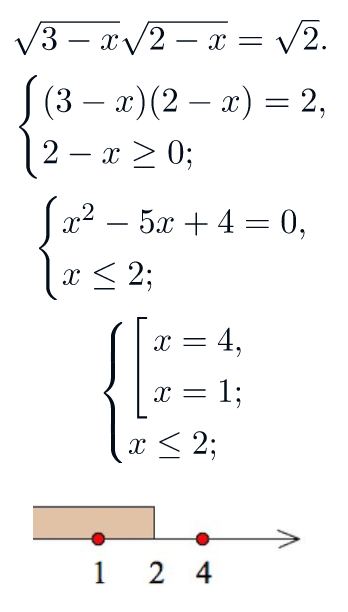 Ответ: 1.Домашнее задание: решить уравнение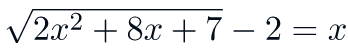 ПРАКТИЧЕСКОЕ ЗАНЯТИЕ ПО ТЕМЕ:Преобразование уравнений. (2 ЧАСА)Рассмотрим более сложные тригонометрические уравнения.Решение уравнений разложением на множители sin 4x = 3 cos 2xДля решения уравнения воспользуемся формулой синуса двойного угла  sin 2 a = 2 sin a  cos a
2 sin 2x cos 2x – 3 cos 2x = 0,
cos 2x (2 sin 2x – 3) = 0. Произведение этих множителей равно нулю, если хотя бы один из множителей будет равен нулю.2x = +  к, к  Z     или  sin 2x = 1,5 – нет решений, т.к  | sin a|  1
x =   +   к;      к   Z.
Ответ: x =   +   к ,      к  Z.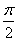 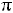 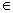 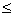 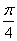 Решение уравнений преобразованием суммы или разности тригонометрических функций в произведениеcos 3x + sin 2x – sin 4x = 0.Для решения уравнения воспользуемся формулойsin a– sin b = 2 sin сos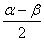 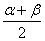 cos 3x + 2 sin сos = 0,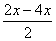 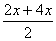 сos 3x – 2 sin x cos 3x = 0,cos 3x (1 – 2 sinx) = 0.Полученное уравнение равносильно совокупности двух уравнений: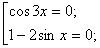 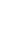 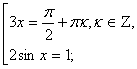 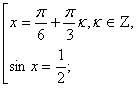 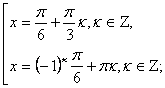 Множество решений второго уравнения полностью входит во множество решений первого уравнения. Значит 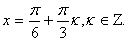 Ответ: Решение уравнений преобразованием произведения тригонометрических функций в суммуsin 5x cos 3x = sin 6x cos2x.Для решения уравнения воспользуемся формулой 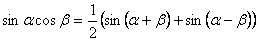 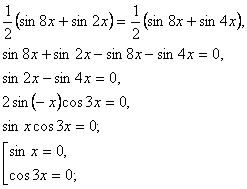 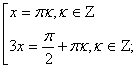 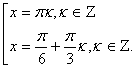 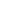 Ответ: 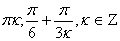 Домашнее задание: решить уравнение 2 sin2 x + sin x – 1 = 0.ЗАНЯТИЕ ПО ТЕМЕ:Решение систем уравнений. (1 ЧАС)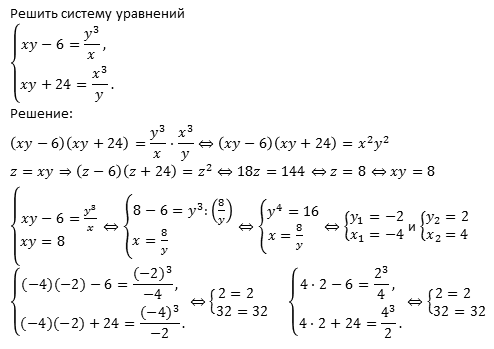 